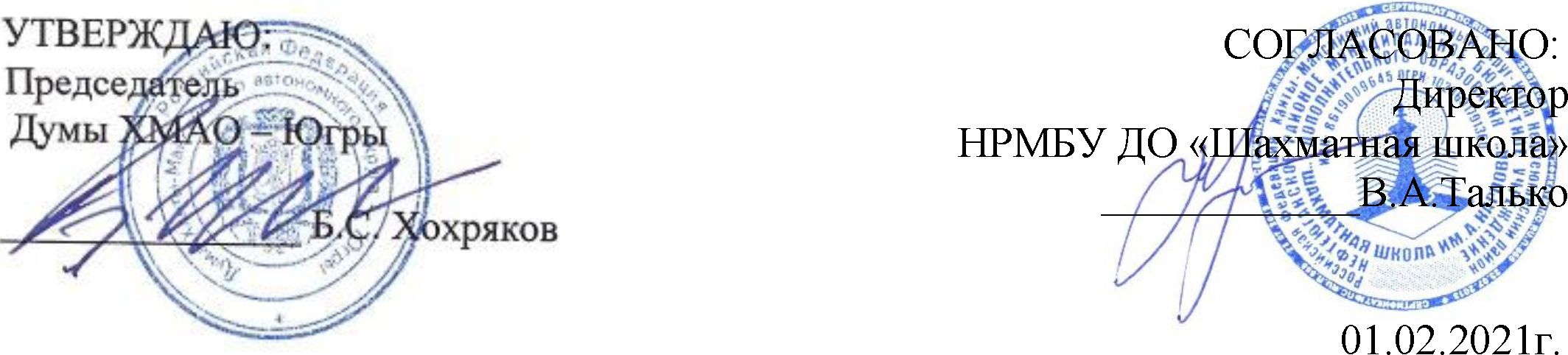 ПОЛОЖЕНИЕо проведении открытого Интернет-турнира по блицу,
посвящённого выводу Советских войск из АфганистанаЦели и задачи.Открытый Интернет-турнир по блицу, посвящённый выводу Советских войск из Афганистана, проводится с целью:патриотического воспитания граждан Ханты-Мансийского автономного округа - Югры; -стимулирования к занятиям спортом и здоровому образу жизни жителей Ханты-Мансийского автономного округа - Югры;развития и популяризации шахмат на территории автономного округа;повышения спортивного мастерства шахматистов;пропаганды и популяризации шахмат среди пожилых людей, как важного фактора активного долголетия;использования интернет-технологий для проведения спортивных мероприятий.Сроки и место проведения.Турнир проводится 15-19 февраля 2021 года. Место проведения соревнования - веб-версия Интернет-портала “Шахматная планета” (play.chessking.com).Руководство проведением.Общее руководство соревнованиями осуществляет Оргкомитет во главе с Председателем Думы Ханты-Мансийского автономного округа - Югры Б.С. Хохряковым. В состав Оргкомитета входят: заместитель председателя Думы Ханты-Мансийского автономного округа - Югры А.И. Сальников; председатель Комитета по законодательству, вопросам государственной власти и местному самоуправлению В.Н. Семенов; председатель Комитета по экономической политике, региональному развитию и природопользованию С.С. Великий; председатель Комитета по социальной политике В.А. Филипенко; член Комитета по социальной политике И.В. Винников и представители администрации НРМБУ ДО «Шахматная школа им. А. Карпова».Требования к участникам и условия их допуска.В Интернет-турнире принимают участие все желающие жители Ханты-Мансийского автономного округа - Югры, и других территорий, в общем зачёте, в следующих возрастных категориях:Мальчики и девочки до 9 лет включительно;Юноши и девушки от 10 до 13 лет включительно;Юноши и девушки от 14 до 17 лет включительно;Мужчины и женщины от 18 до 49 лет включительно;Ветераны мужчины женщины от 50 лет и старше.Каждый из участников, изъявивший желание участвовать в турнире, соглашается взять на себя следующие обязательства:играть самостоятельно, не используя подсказки компьютера и посторонних игроков;разместить в профиле своего логина в игровой зоне Шахматная планета (play.chessking.com) достоверную информацию.Для участия в соревновании необходимо выполнить в срок до 15 февраля 2021 года следующие условия:Регистрация:Зайти в игровую зону «Шахматная планета» по адресу play.chessking.com;Зарегистрировать логин в игровой зоне: нажать кнопку «Быстрая регистрация», заполнить все необходимые для регистрации поля (указать достоверную информацию), нажать кнопку «Зарегистрироваться»;Зайти в профиль, нажать редактировать, зайти в личные данные, указать настоящую фамилию и имя, дату рождения, город (поселение). Напротив фамилии, имя, отчество, даты рождения и города нажать справа кнопку - отображается другим пользователям (при отсутствии вышеуказанных условий и реальных данных в профиле игрока он исключается из турнира).Подать заявку на участие по установленной форме (согласно п. 9)С 15 по 19 февраля 2021 года включительно (в зависимости от возраста участника) зайти в раздел «Турниры»/«Личные» и «Записаться» (записаться можно и за несколько дней до начала турнира). Найти в списке название турнира «Открытый Интернет-турнир по блицу, посвящённый выводу Советских войск из Афганистана» (будет создано 5 турниров по возрастным категориям), подтвердить своё участие в турнире и ввести пароль, который будет выслан после отправления заявки на e-mail: chessnr@mail.ru - ответным письмом.Участникам запрещается:отлучаться во время партии от своего компьютера больше чем два раза за партию;запускать на компьютере посторонние программы и использовать помощь любых других шахматистов;иметь при себе любые другие включенные электронные устройства.Программа и система проведения турнира.Турнир проводится в пять этапов (по 9 туров каждый):Мальчики и девочки до 9 лет включительно - 15 февраля;Юноши и девушки от 10 до 13 лет включительно - 16 февраля;Юноши и девушки от 14 до 17 лет включительно - 17 февраля;Мужчины и женщины от 18 до 49 лет включительно - 18 февраля;Ветераны мужчины женщины от 50 лет и старше - 19 февраля.Соревнования проводятся в соответствии с правилами соревнований по виду спорта «Шахматы» утвержденным приказом Минспорта России от «29» декабря 2020г. и не противоречащим Правилам игры в шахматы ФИДЕ, вступившим в силу с «01» января 2018г. Интернет-турнир проводится по швейцарской системе в 9 туров с использованием жеребьевочной программы портала «Шахматная планета».Контроль времени: 5 минут + 3 секунды на ход.Начало всех этапов в 17.00 по московскому времени (регистрация в турнире до 16.00.)Подведение итогов турнираМеста в личном турнире определяются по следующим критериям в порядке убывания приоритета:количество набранных очков;коэффициент Бухгольца;усеченный коэффициент Бухгольца; по личной встрече.Награждение победителей и призёров.Победители и призёры награждаются дипломами (высылаются по почте) соответствующих степеней и денежными призами. Победитель может получить приз только в одной возрастной категории.Обеспечение безопасности участников и зрителей.Соревнования проводятся через Интернет. Участники обеспечивают свою безопасность самостоятельно в местах игры.Подача заявок на участие.Заявки на участие по установленной форме (Приложение №1) направить до 15 февраля 2021 года на e-mail: chessnr@mail.ruОбращаем внимание: в связи с трудностями последующей идентификации игроков, а также с частым отсутствием данных в профилях игроков, убедительная просьба скидывать заявки с заполненными данными заранее, напечатанные в формате Microsoft Word. При отсутствии предварительной заявки результаты игроков не будут учитываться, и они будут удалены из турнира!!!Пароль для участия в турнире будет выслан после отправления заявки на e-mail: chessnr@mail.ru - ответным письмом.Решение спорных вопросовВ случае разрыва соединения во время партии у одного из участников, восстановление связи происходит за счёт времени участника, на чьей стороне произошёл разрыв.При наличии серьёзных подозрений о преднамеренных нарушениях судейская коллегия имеет право дисквалифицировать игрока, организовать переигровку. Решение судейской коллегии обжалованию не подлежит.В случае затруднений ответственным лицам от учреждений обращаться к администрации турнира.Контактные лица:ССВК Разуваев Александр Анатольевич тел.: +73463211177, +79822223310;Гатауллин Артур Разяпович тел.: +73463211177, +79828829781Приложение №1К положению о проведенииИнтернет-турнира по блицу, посвящённого выводу Советских войск из АфганистанаЗАЯВКА
(Муниципальное образование)(контактные данные ответственного)Приложение № 2К положению о проведенииИнтернет-турнира по блицу, посвящённого выводу Советских войск из АфганистанаДиректоруНРМБУ ДО “Шахматная школа им.А.Карпова”В.А. ТалькоОтсогласиена обработку персональных данныхЯпроживающий (-ая) по адресу:	паспорт серии	номер	выдан	«	»	20	г., в соответствии с Федеральным законом от 27.07.2006 № 152-ФЗ «Оперсональных данных», даю согласие НРМБУ ДО “Шахматная школа им.А.Карпова”, расположенному по адресу 628331, Российская Федерация, ХМАО-Югра, Нефтеюганский район, пгт.Пойковский, мкр.5, дом 5, на обработку моих персональных данных, а именно:фамилия, имя, отчество;год, месяц, дата и место рождения;адрес регистрации и проживания;пол;другая информация, необходимая Оператору.Обработка вышеуказанных персональных данных будет осуществляться путем сбора, систематизации, накопления, передачи, уточнения, обезличивания, блокирования, удаления и уничтожения, смешанным способом (с использованием средств автоматизации и без).Для обработки в целях выполнения Оператором обязательств, предусмотренных законодательством Российской Федерации.Обработка персональных данных разрешается на период, необходимый Оператору для осуществления деятельности, непосредственно связанной с обработкой моих персональных данных, но	не	более	чем	5	лет.Я даю согласие считать мои персональные данные, а именно фамилия, имя, отчество, фотография, общедоступными, для целей указания их в публикации на сайте и других средствах массовой информации. Данное согласие не дает право использовать третьими лицами мои персональные данные в коммерческих или иных целях, на которые не было дано мной согласие.Я ознакомлен(а), что в соответствии с законодательством Российской Федерации мои персональные данные могут передаваться в различные организации для целей осуществления деятельности Оператора.Мне разъяснены юридические последствия отказа предоставить мои персональные данные Оператору.Согласие вступает в силу со дня его подписания. Согласие может быть отозвано мною в любое время на основании моего письменного заявления.	20 г.		(подпись)№Ф.И.О.ДатарожденияЛогинКонтактныеданные12345678910